Tytuł w Times New Roman 14, pogrubiony, wycentrowanyJan Nowak*1, Anna Kowalska21Wydział Chemii Analitycznej, Uniwersytet Naukowy, Chemiczna 114, 00-950 Warszawa2Instytut Badań Chemicznych, Politechnika Narodowa, Wodorowa 1, 95-040 Koluszki*adres e-mail do korespondencjiTutaj proszę wpisać treść streszczenia (Times New Roman 12, wyjustowany). Odwołania cytowane w tekście należy zamieścić jako [1] lub [1, 2]. Tekst powinien być wyjustowany na stronie, interlinia 1,15. Rysunki umieszczone pod całym tekstem powinny być wyśrodkowane. Wstawione rysunki/zdjęcia (png, jpg lub tif) powinny mieć rozdzielczość 200-300 dpi.Streszczenie nie może przekraczać jednej strony.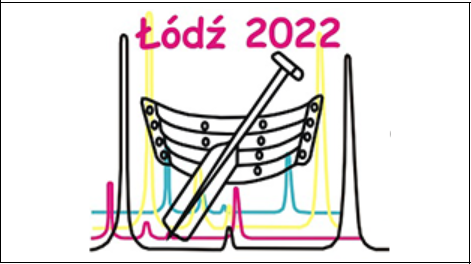 Rys. 1. (Times New Roman 12, kursywa, wycentrowany)Podziękowania, finansowanie: (Times New Roman 10, wycentrowany)Literatura (Times New Roman 10):[1] A. Kowalska Trends. Analyt. Chem. (2020) 22, 92-99.[2] J. Nowak, A. Kowalska Int. J. Environ. Anal. Chem. (2019) 17, 44-48.